Завдання ІІ етапу Всеукраїнської учнівської олімпіади з хімії 2023р10 клас1.Для нейтралізації газуватої речовини, що утворилася при нагріванні бензену з бромом у присутності заліза, пішло 11,2г розчину КОН з масовою часткою 10%Обчисліть масу бензену  яка вступила у реакцію.2.    5 л суміші пропену та метану змішали з рівним об’ємом водню. Суміш пропустили над платиновим каталізатором, після чого її об’єм склав 9л. Визначте об’ємний склад початкової суміші. Всі виміри проведені за однакових умов.3. Напишіть можливі напрямки реакції Вюрца  між металічним Na та такими реагентамиа) н-пропілбромід   та ізопропілбромід;б) етилйодид та ізобутилбромід.4. Обчисліть масу солі яка утвориться, якщо карбон (ІV) оксид, одержаний шляхом спалювання 11,2 л  етану (н.у.), пропустили крізь 22,4 мл розчину натрій гідроксиду з масовою часткою лугу 12 % і густиною 1,14 г/мл.5. Для нейтралізації розчину масою 80 г, що містить фенол та етанову кислотузнадобилося 177,8 мл 10%-го розчину калій гідроксиду (густина 1,08 г/мл). При додаванні до такої ж кількості суміші надлишку брому випав осад масою 33,1 г. Обчисліть масові частки (%) фенолу й етанової кислоти в розчині.6. Водню, витісненого натрієм з одноатомного насиченого спирту об’ємом 24 мл і густиною 0,8 г/см3, вистачило на гідрування етену  об’ємом   6,72л (н.у.). Встановіть формулу спирту.Кожне завдання – 10 балів.  Максимум – 60 балівЗавдання ІІ етапу Всеукраїнської учнівської олімпіади з хімії 2023р9 клас1. Елемент А, розміщений у третьому періоді періодичної системи хімічних елементів, утворює з елементом Х  сполуку АХ3, а з елементом У – сполуку АУ5. Елементи Х і У  утворюють сполуку ХУ, розчин якої забарвлює лакмус у червоний колір. Якщо доливати до ХУ  розчин аргентум нітрату, випадає білий осад, що містить 75,26% Аргентуму. Визначте елементи А,Х,У.2. При зливанні двох невідомих розчинів унаслідок хімічної реакцій добуто звичайну солону воду ( розчин натрій хлориду). Назвіть  не менше  трьох різних пар розчинів реагентів, для яких це є можливим. Напишіть рівняння відповідних реакцій.3. Після розчинення електроліту утворився розчин, у якому на кожну молекулу ХУ , що не зазнала дисоціації , припадає 4 йони Х+  та 4 йони У-. Чому дорівнює ступінь дисоціації електроліту.4. Визначте масу натрій оксиду, яку треба розчинити в 414г води, щоб утворився 40% розчин натрій гідроксиду.5.Визначте масу осаду, який утвориться при змішуванні розчинів кальцій гідроксиду та ортофосфатної кислоти, що містять відповідно 22,2 г та 24,5г розчинених речовин.6. Знайдіть невідому речовину та напишіть йонно – молекулярні  рівняння хімічних реакцій, за допомогою яких можна здійснити даний ланцюг перетворень.Cu → CuSO4 → ?  →  CuO  →  Cu →  CuCl2Кожне завдання – 10 балів.  Максимум – 60 балівЗавдання ІІ етапу Всеукраїнської учнівської олімпіади з хімії 2023р8 клас1. Під час взаємодії лужного металу з водою, одержали розчин лугу масою  500г з масовою часткою лугу 2,8 % і водень об’ємом 2,8л (н.у.). Укажіть порядковий номер цього металу у періодичній таблиці хімічних елементів.2. Визначте елементи за такими даними : на зовнішньому енергетичному рівні одного з них стільки ж електронів, скільки не вистачає для завершення рівня; електрони розміщені на двох енергетичних рівнях.  У другого елемента до завершення зовнішнього рівня не вистачає двох електронів, а число рівнів на два більше , ніж у першого елемента. Напишіть електронні формули цих елементів.3. Скільки літрів води необхідно долити до 500 мл  розчину хлоридної кислоти з масовою часткою 40% і густиною 1,25г/мл, щоб утворився розчин з масовою часткою кислоти 10%?4. Унаслідок взаємодії метану СН4 масою 8г із киснем утворився вуглекислий газ масою 22г та вода. Складіть рівняння цієї реакції. Обчисліть, яка маса води утворилася в результаті цієї реакції.5. Яку кількість речовини Сульфур(VI) оксиду можна отримати спалюючи сірку, що міститься в мінералі піриті  масою 200кг, який складається з речовини FeS2 та 15 % пустої породи, що не містить речовину FeS2?6. Елемент утворює з Гідрогеном газоподібну сполуку, масова частка Гідрогену в якій 12,5 %. Назвіть невідомий елемент, якщо відомо, що його вищий солетворний оксид має формулу ЕО2.Кожне завдання – 10 балів.  Максимум – 60 балівЗавдання ІІ етапу Всеукраїнської учнівської олімпіади з хімії 2023р11 клас1. Суміш двох ізомерних вуглеводнів, які містять  90,57% атомів Карбону та мають відносну густину за повітрям 3,66, обробили водним розчином калій перманганату у присутності сульфатної кислоти. При реакції було одержана суміш двох кислот – бензойної С6Н5СООН та фталевої С6Н4 (СООН)2 .   Які вуглеводні були у вихідній суміші?2. Газ , що виділився при взаємодії цинк сульфіду з надлишком хлоридної кислоти, змішали з газом, одержаним при термічному розкладі калій перманганату. Для утвореної газової суміші створили умови, за яких відбулася хімічна реакція. Об’єм одержаного газу  виявився на 33,6л (н.у.) меншим від об’єму вихідної газової суміші. Яку масу цинк сульфіду використали для реакції?3. Суміш залізної окалини, заліза та міді помістили в надлишок розбавленої хлоридної кислоти. При цьому утворились газ об’ємом 8,96л та нерозчинний залишок масою 2,56г. Таку ж масу початкової суміші відновили воднем, на що витратили 1/5 частину одержаного в попередньому досліді  газу. Обчисліть масові частки компонентів  (%) у вихідній суміші.4. При травмуванні шкіри людини використовують брильянтову зелень (зеленку). Установіть її молекулярну формулу, якщо відомо, що при згорянні 0,01 моль цієї сполуки утворюється 0,18 моль води та виділяється 6,048 л (за н.у) карбон(ІV) оксиду, причому сумарна масова частка інших елементів сполуки (Нітрогену, Сульфуру й Оксигену) становить 0,2562, а мольне співвідношення N:S:Oу речовині дорівнює 2:1:4. 5. Як відомо, чадний газ є небезпечним забруднювачем атмосфери, також це отрута, яка утворюється під час неповного згоряння вугілля в печі. Чадний газ є однією з причин отруєння людини. Утворення карбон (ІІ) оксиду відбувається, у тому числі, в результаті ендотермічної реакції вугілля з вуглекислим газом: С(тв.)+ CO2(г.)   ↔  2CО (г.)    ; ΔН = 173 кДжЗапропонуйте та аргументуйте спосіб зміщення рівноваги цієї реакції вліво – у бік відносно безпечних продуктів. 6.  В результаті взаємодії  оцтової кислоти  масою 50 г з етанолом масою 50г, утворилася речовина із характерним запахом поширених клеїв для гуми та взуття. Масова частка виходу продукту складає 80 %. Запишіть  назву цього продукту та його масу.Кожне завдання – 10 балів.  Максимум – 60 балівЗавдання ІІ етапу Всеукраїнської учнівської олімпіади з хімії 2023р7 клас1. Середньодобова потреба людини у Ферумі становить від 5 до 10 мг. Масова частка Феруму в пісному  м’ясі дорівнює 0,0024%, а в шоколаді – 0,0027%. Які маси кожного продукту забезпечать щоденну( від-до) потребу людини в цьому елементі ? 2. На смужках паперу написані назви 12 елементів.3. На малюнку зображена молекула аспірину(ацетилсаліцилова кислота). Дайте відповіді на запитання.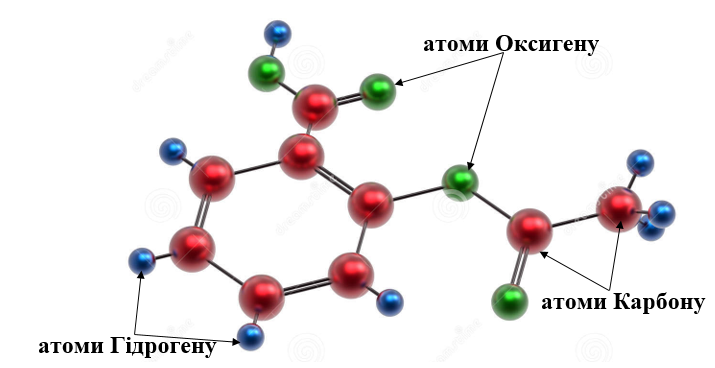 А. Якою речовиною на вашу думку є аспірин – простою чи складною?Б. Аспірин, як і багато інших речовин, що складаються в основному з атомів Карбону, згорає з утворенням вуглекислого газу СО2 і води Н2О. Якщо подумки розібрати молекулу аспірину на атоми і додати до них деяку кількість атомів Оксигену, то скільки молекул Н2О і СО2 утвориться з однієї молекули аспірину?В. Скільки молекул кисню О2 потрібно для перетворення однієї молекули аспірину на вуглекислий газ СО2 і воду Н2О?Г. Аспірин і кисень перетворюються на вуглекислий газ і воду. Серед учасників цього хімічного перетворення знайдіть просту речовину, складні речовини.4. На кожні три атоми Барію в літосфері припадає десять атомів Літію. Якого елемента більше за масою й у скільки разів? 15. Бікарбонат натрію NaHCO3 (харчова сода, питна сода) широко використовують у кулінарії в якості розпушувача тіста, оскільки один з продуктів його взаємодії з кислими компонентами рідкого тіста формує характерні текстури в млинцях, пирогах, хлібі та інших хлібобулочних виробах. А. Випишіть у два стовпчики, які з наведених властивостей харчової соди є фізичними, а які – хімічними: а) при нагріванні розкладається на вуглекислий газ і водяну пару; б) при добавлянні оцту виділяється вуглекислий газ; в) запах відсутній; г) за звичайних умов ‒ кристалічний; д) має білий колір. Б Обчисліть масову частку Натрію в формулі харчової соди. В Запишіть, що означають записи: 2Na+ , 3O2- , 2H2, C. 6. Установіть відповідність між методом вивчення природи та прикладом його використання.Відповідь запишіть у вигляді:   Буква-номер.Кожне завдання – 10 балів.  Максимум – 60 балів2Назви п’яти з них складаються із семи літер, а назви семи − з п’яти літер. Частина літер у назві кожного елемента закрита.Які літери відкриті, а які закриті − видно на малюнку. Запишіть назви і символи всіх 12-ти елементів, розташувавши їх у порядку збільшення відносних атомних мас. Назви п’яти елементів потрібно читати зліва направо (по горизонталі), а назви семи елементів − згори вниз (по вертикалі).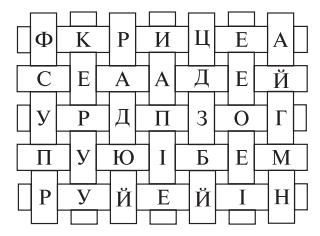 Методи вивчення природиПриклад використання методуА моделювання1 Сергійко точно знає, що залізний цвях потоне у водіБ експеримент2 Дмитро протягом двох тижнів слідкував за тим, як впливає спирт на проростання паростків пшениці В вимірювання3 Наталя, щоб дізнатися, як впливає калійне добриво на кімнатну рослину, протягом місяця підживлювала її нимГ спостереження4 Іван, щоб зацікавити учнів молодшої школи хімією, склав молекули різних речовин із пластиліну і продемонстрував їх на уроці природознавства5 Тетяна, щоб дізнатися масу зразка крейди, що знаходиться біля класної дошки, поклала його на платформу  електронних вагів